Publicado en Madrid el 30/07/2019 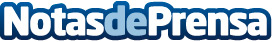 El investigador Jaime Parejo ha sido investido Doctor Honoris Causa por la prestigiosa Universidad GalileoConstituyendo, con carácter histórico, el primer Doctorado Honoris Causa en Ciencias de la Salud, conferido por esta importante UniversidadDatos de contacto:www.metodoarcon.org695334789Nota de prensa publicada en: https://www.notasdeprensa.es/el-investigador-jaime-parejo-ha-sido-investido_1 Categorias: Internacional Andalucia Investigación Científica Ciberseguridad Solidaridad y cooperación Universidades http://www.notasdeprensa.es